DO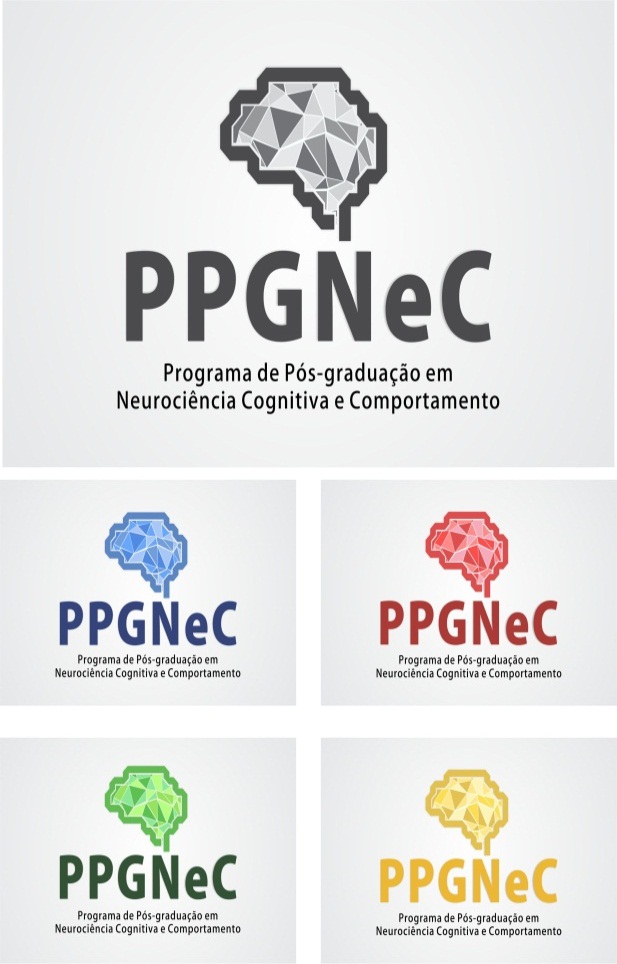  Discente XXXXXXXXXXXXX	 PARA	Coordenação do Programa de Pós Graduação em Neurociência Cognitiva e          	ComportamentoSOLICITAÇÃO DE SALA COM INTERNETVimos, através deste, SOLICITAR A RESERVA DE SALA COM INTERNET para apresentação do (a) TIPO DE BANCA do projeto de mestraso/doutorado do aluno (a) XXXXXXXXXXXXXXXXXXXXXXXXXXX orientado (a) pelo (a) Professor (a) Dr. (a) XXXXXXXXXXXXXXXXX a ser apresentado no dia XX de XXXX de 2019, das XX:XX às XX:XX.João Pessoa, xx de xxxx de 2019. XXXXXXXXXXXXXXXXXMestrando/Doutorando                                                                                   XXXXXXXXXXXXXXXXX Orientadora